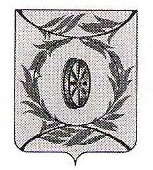 ЧЕЛЯБИНСКАЯ ОБЛАСТЬКАРТАЛИНСКИЙ МУНИЦИПАЛЬНЫЙ РАЙОНСОВЕТ ДЕПУТАТОВ АННЕНСКОГО СЕЛЬСКОГО ПОСЕЛЕНИЯ                                                                           РЕШЕНИЕОт 10.11.2020 года   № 8Об утверждении проекта внесенияизменений в генеральный план иправила землепользования Анненскогосельского поселения  	Рассмотрев представленный проект «Внесение изменений в генеральный план и правила землепользования Анненского сельского поселения», протокол публичных слушаний от 14.10.2020 г., заключение о результатах публичных слушаний по проекту «Внесение изменений в генеральный план и правила землепользования Анненского сельского поселения»,  на основании ст.24 Градостроительного кодекса Российской Федерации, ст.14, ч.20 Федерального закона от 06.10.2003 №131-ФЗ «Об общих принципах организации местного самоуправления в Российской Федерации», Устава Анненского сельского поселения, Совет  депутатов Анненского сельского  поселения, РЕШИЛ:1. Утвердить прилагаемый проект внесения изменений в генеральный план и правила землепользования Анненского сельского поселения.2. Настоящее решение вступает в силу с даты  подписания.3. Опубликовать настоящее решение в средствах массовой информации и на официальном сайте поселения в сети «Интернет».4.  Обеспечить доступ к утвержденному генеральному плану и материалам по его обоснованию в федеральной государственной информационной системе территориального планирования, в течение десяти дней со дня утверждения. Председатель Совета депутатов Анненского сельского поселения                                                          Ю.Ю.Егорова                                                                                                               Глава Анненского сельского поселения						          В.М. Еловик